Дунганский культурный центр города АстаныИсторическая справка. В декабре 2004 года официально зарегистрировано общественное объединение – Дунганский культурный центр в городе Астане. Председателем центра и по сей день является член Ассамблеи народа Казахстана - Машанло Фарида Якуповна.Цель – развитие языка, традиций, обычаев, культуры дунганского народа; пропаганда здорового образа жизни, быта и труда.Основные направления деятельности: создание условий для более активного участия дунган, проживающих на территории Казахстана в общественной, социально-культурной жизни; осуществление культурно-просветительской деятельности по сохранению и развитию национального языка, культуры, обычаев, традиций   и изучение истории народа; пропаганда искусства, трудовых успехов дунган через СМИ.Ресурсная база.Деятельность культурного центра ведётся в направлении организации культурно-просветительной и образовательной программы. На сегодняшний день в структуру центра входят: правление, Совет старейшин, молодежное крыло, танцевальный коллектив «Гвон-Лен». Созданное на базе центра молодежное крыло, под руководством Маю Абдубакир Ильясовича, принимает активное участие как в городских, так и республиканских мероприятиях, творческих конкурсах и фестивалях, реализации различных социальных проектов.Ключевые проекты: разработка и осуществление программ поддержки для нуждающихся слоев населения; организация и проведения программ, способствующих воспитанию нравственно и физически здорового подрастающего поколения; проведение благотворительных концертов, демонстрация фильмов.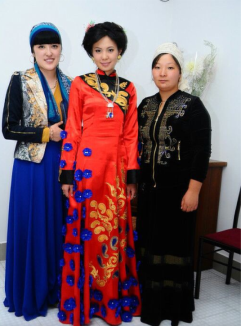 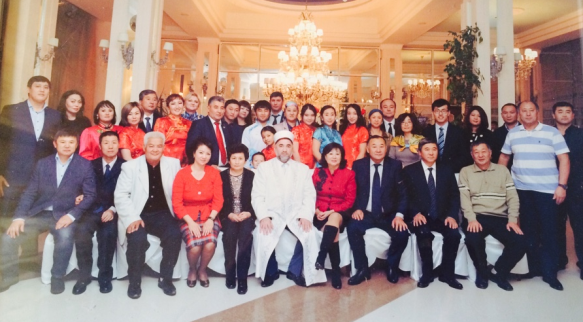 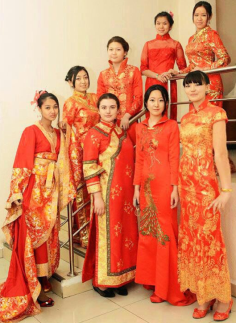 Контакты:Адрес: г.Астана, ул. Гумилева, д.3 – кв.35Телефон: 60-02-92